　ハンドブック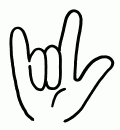 ！　がいセンターよりされた『ハンドブック」をに、センターからをいてについてのをします。がしている、にする、をさんでめていきましょう。
　またには、にってよりされた『ガイドブック　でそう　はじめの』をいて、のをいます。のにもかりやすく、でもいにつばかりですので「これからをめてみたい！！」
というもってごください。1　　2992（）　13：30～16：302　　（２）3　　　（みはです。）4　　①　ガイドブック②　ハンドブック5　　①  ②がいセンター    　がいセンター今回はにがいのあるご本人や、、、がいがある方にわりをっているだけでなく、くのとし、をめたく、なくどなたでもごいただけます。くののごおちしております。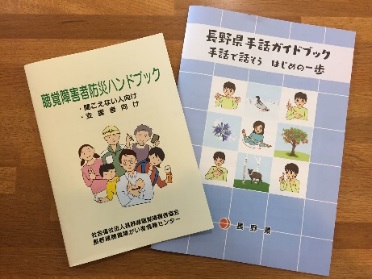 ☆いわせ☆〒399-8501　64-1センター
℡　0261-62-3290　Fax0261-62-1030E-Mail: fukushi@vill.matsukawa.nagano.jp　　　　　　　　　　　【するテキスト】